Име:......................................................................................Клас:........№.........БЪЛГАРСКИ МУЗИКАЛЕН ФОЛКЛОР – Работен листЗадача 1: Напишете имената на музикално-фолклорните области в България на картата. 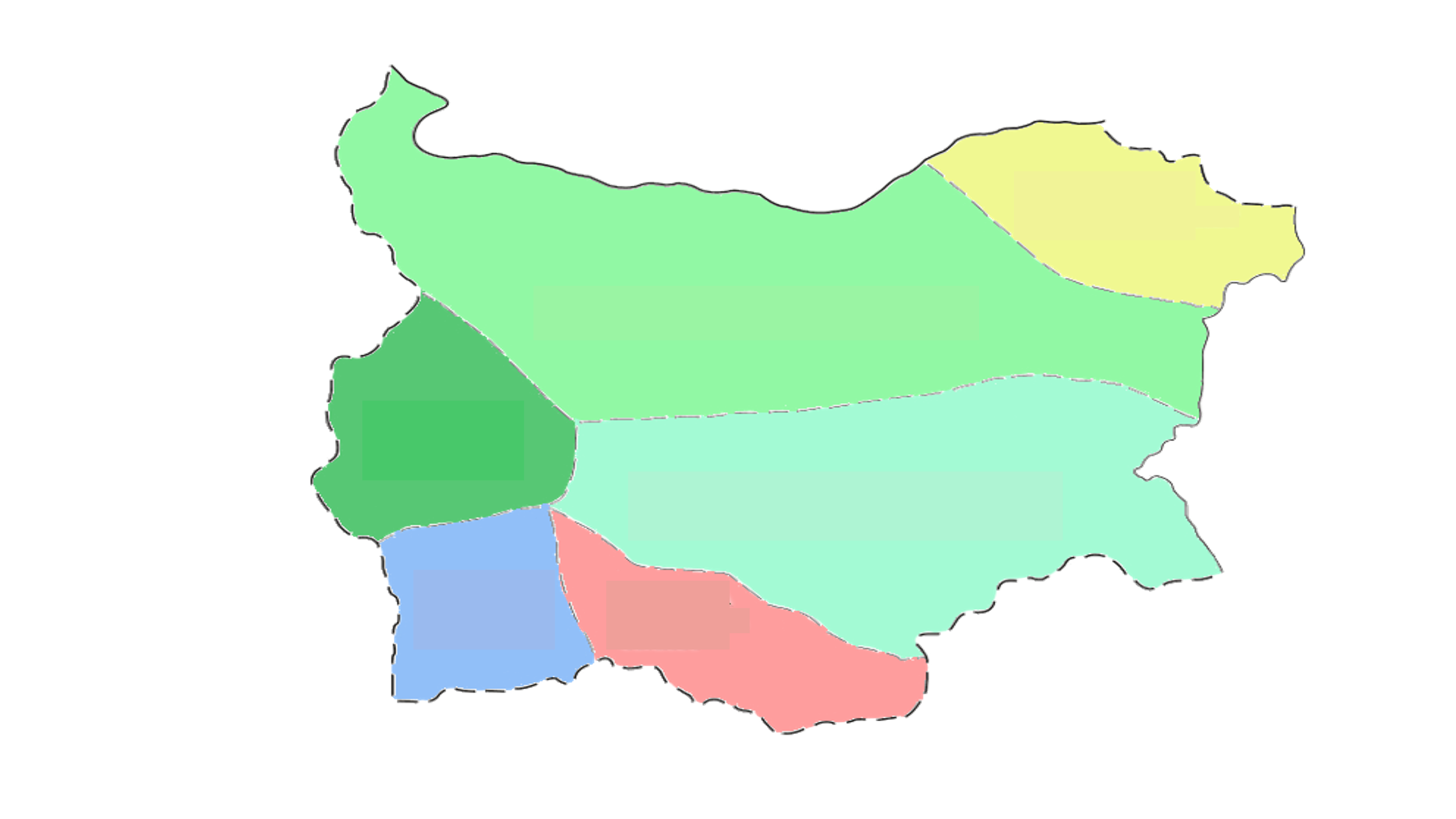 Задача 2:  Тембрите на кои музикални инструменти или видове оркестри слушате в откъсите и за кои музикално-фолклорни области са характерни?А).......................................................................................................................Б).......................................................................................................................В).......................................................................................................................Г)........................................................................................................................Д).......................................................................................................................Е)........................................................................................................................Задача 3: За коя музикално-фолклорна област са характерни танците, които гледате в откъсите?А) Ръченик......................................................................................................Б) Сворнато хоро...........................................................................................В) Еленино хоро.............................................................................................Г) Трите пъти..................................................................................................Д) Ширто........................................................................................................Е) Копаница...................................................................................................Задача 4: Свържете името на народните песни с музикално-фолклорните области, в които се пеят:„Полегнала е Гергана“                                                                     Северняшка„Леле, свашке“                                                                                   Добруджанска„Седнало е Джоре“                                                                           Родопска„Изгряла е месечинка“                                                                     Шопска„Пустоно лудо и младо“                                                                  Тракийска„Елено моме“                                                                                      ПиринскаИме:...................................................................................Клас:........№.........БЪЛГАРСКИ МУЗИКАЛЕН ФОЛКЛОР – Работен листЗадача 1: Напишете имената на музикално-фолклорните области в България на картата. Задача 2:  Тембрите на кои музикални инструменти или видове оркестри слушате в откъсите и за кои музикално-фолклорни области са характерни?А).......................................................................................................................Б).......................................................................................................................В).......................................................................................................................Г)........................................................................................................................Д).......................................................................................................................Е)........................................................................................................................Задача 3: За коя музикално-фолклорна област са характерни танците, които гледате в откъсите?А) Ръченик......................................................................................................Б) Сворнато хоро...........................................................................................В) Еленино хоро.............................................................................................Г) Трите пъти..................................................................................................Д) Ширто........................................................................................................Е) Копаница...................................................................................................Задача 4: Свържете името на народните песни с музикално-фолклорните области, в които се пеят:„Полегнала е Гергана“                                                                     Северняшка„Леле, свашке“                                                                                   Добруджанска„Седнало е Джоре“                                                                           Родопска„Изгряла е месечинка“                                                                     Шопска„Пустоно лудо и младо“                                                                  Тракийска„Елено моме“                                                                                      ПиринскаЗадача 5: Кои са българските фолклорни феномени, включени в списъка на ЮНЕСКО за опазване на нематериалното културно наследство?А) ВГАФ „БИСТРИШКИТЕ БАБИ“                            Б) ЛАЗАРУВАНЕ                                                 В) НЕСТИНАРСКИ ИГРИ Г) ТАНЦУВАЩИ  ЯМБОЛСКИ КОЛЕДАРИД) ФЕСТИВАЛ НА МАСКАРАДНИЯ КОСТЮМ  „СУРВА“ В ПЕРНИК                                                 Задача 6: Попълнете пропуснатите думи в текста:Особеностите на българския музикален фолклор е една от причините територията на България да е разделена на ..................................-....................................... области. Те са на брой .............., като Тракийската има подобласт - ....................................... Във всяка от тях се използват различни ............................................., играят се различни ........................., съхранени и запазени са интересни фолклорни ........................, а в текстовете на народните песни има думи на старинен ........................, характерен за етнографския район. Едно от най-големите богатства на нашия фолклор са ............................................... размери. Тази специфична особеност на фолклора ни – да се отброява ....................................... или със ................................., отличава народната ни музика и я прави неповторима и интересна за хората по света. Бавните протяжни песни не са подчинени на метрична организация и се наричат .............................................През 1977 г. е изстрелян американския космически апарат „Вояджър1“, на борда на който се намира златна плоча с музикалните послания на човечеството към Космоса. Единствената фолклорна музика от Европа е ..................................... народна песен .................................................................................. в изпълнение на .......................................................................................................................Задача 7: Определете метрума и размера на песните:„Йовано Йованке“„Полегнала е Гергана“„Изгряла е месечинка“Задача 8: С кои фолклорни празници и обичаи свързвате песните?„Лаленце се люлее“..............................................................................„Станенине, господине“.......................................................................„Ела се вие, превива“...........................................................................„Сбирайте се, малки моми“.................................................................Задача 9: Какво разбирате под автентичен и обработен фолклор?АВТЕНТИЧЕН ФОЛКЛОР....................................................................................................................................................................................................................................................................ОБРАБОТКА НА НАРОДНА ПЕСЕН.....................................................................................................................................................................................................................................................Задача 10: С няколко думи характеризирайте българските народни обичаи:ПЕПЕРУДА....................................................................................................................................ЛАДУВАНЕ...................................................................................................................................ГЕРМАН.......................................................................................................................................НЕСТИНАРСКИ ИГРИ..................................................................................................................КУКЕРИ.......................................................................................................................................Задача 5: Кои са българските фолклорни феномени, включени в списъка на ЮНЕСКО за опазване на нематериалното културно наследство?А) ВГАФ „БИСТРИШКИТЕ БАБИ“                            Б) ЛАЗАРУВАНЕ                                                 В) НЕСТИНАРСКИ ИГРИ Г) ТАНЦУВАЩИ  ЯМБОЛСКИ КОЛЕДАРИД) ФЕСТИВАЛ НА МАСКАРАДНИЯ КОСТЮМ  „СУРВА“ В ПЕРНИК                                                 Задача 6: Попълнете пропуснатите думи в текста:Особеностите на българския музикален фолклор е една от причините територията на България да е разделена на ..................................-....................................... области. Те са на брой .............., като Тракийската има подобласт - ....................................... Във всяка от тях се използват различни ............................................., играят се различни ........................., съхранени и запазени са интересни фолклорни ........................, а в текстовете на народните песни има думи на старинен ........................, характерен за етнографския район. Едно от най-големите богатства на нашия фолклор са ............................................... размери. Тази специфична особеност на фолклора ни – да се отброява ....................................... или със ................................., отличава народната ни музика и я прави неповторима и интересна за хората по света. Бавните протяжни песни не са подчинени на метрична организация и се наричат ............................................. През 1977 г. е изстрелян американския космически апарат „Вояджър1“, на борда на който се намира златна плоча с музикалните послания на човечеството към Космоса. Единствената фолклорна музика от Европа е ..................................... народна песен .................................................................................. в изпълнение на .......................................................................................................................Задача 7: Определете метрума и размера на песните:„Йовано Йованке“„Полегнала е Гергана“„Изгряла е месечинка“Задача 8: С кои фолклорни празници и обичаи свързвате песните?„Лаленце се люлее“..............................................................................„Станенине, господине“.......................................................................„Ела се вие, превива“...........................................................................„Сбирайте се, малки моми“.................................................................Задача 9: Какво разбирате под автентичен и обработен фолклор?АВТЕНТИЧЕН ФОЛКЛОР....................................................................................................................................................................................................................................................................ОБРАБОТКА НА НАРОДНА ПЕСЕН.....................................................................................................................................................................................................................................................Задача 10: С няколко думи характеризирайте българските народни обичаи:ПЕПЕРУДА....................................................................................................................................ЛАДУВАНЕ...................................................................................................................................ГЕРМАН.......................................................................................................................................НЕСТИНАРСКИ ИГРИ...................................................................................................................КУКЕРИ..............................................................................................................